                                                                                                                                                                     УТВЕРЖДАЮ                                                                                                                                                Директор МАОУ ДОД ЦТР и ГО                                                                                                                                              «Информационные технологии»                                                                                                                                                      _________   Н.Н.Антонова                                                                                                                                                 ___ декабря 2015г.пр № ____Индивидуальный образовательный маршрут
повышения профессиональной компетентности педагогана  2015 – 201____ годы                                                                                                                                                                                                                  Ф.И.О. педагога:  Место работы: Занимаемая должность: Образование: Квалификационная категория: Педагогический стаж: ПРОГРАММА САМООБРАЗОВАНИЯТема самообразования:__________________________________________________________________________________Пояснительная записка____________________________________________________________________________________________________________________________________________________________________________________________________________________________________________________________________________________________________________________________________________________________________________________________________________________________________________________________________________________________________Цель программы:Задачи:ИОП педагога включает в себя:---Этапы работы- Разработка- Эксперимент.- ВнедрениеО профессиональном развитии педагога, результативности методической системы, качестве образовательного процесса свидетельствуют следующие показатели:---                        Индивидуальный образовательный маршрутМУНИЦИПАЛЬНОЕ АВТОНОМНОЕ ОБРАЗОВАТЕЛЬНОЕ УЧРЕЖДЕНИЕ ДОПОЛНИТЕЛЬНОГО ОБРАЗОВАНИЯ ДЕТЕЙ ГОРОДА КАЛИНИНГРАДА ЦЕНТР ТВОРЧЕСКОГО РАЗВИТИЯ И ГУМАНИТАРНОГО ОБРАЗОВАНИЯ «ИНФОРМАЦИОННЫЕ ТЕХНОЛОГИИ»№ п/пНаправления деятельностиСпособы достижениясроки1.2.3….        Уровни Компонент Компонент Компонент     Сроки реализации     Цель реализацииДиагностика результатовПортфолио достижений        Уровни Личностный Профессиональный Социальный     Сроки реализации     Цель реализацииДиагностика результатовПортфолио достиженийУчрежденческийСамообразование:«Системно- деятельностный подход как основа ФГОС второго поколения».Прохождение курсов повышения квалификации.Расширение рамок образовательной среды.2015 – 201__ гг.Повышение педагогической квалификации, переосмысление содержания своей работы в свете инновационных технологий обучения.Мониторинг предметных и метапредметных результатов освоения ООП.Методические рекомендации для педагогов ДО. УчрежденческийУчрежденческийУчрежденческийМуниципальныйМуниципальныйМуниципальныйРегиональныйФедеральныйФедеральныйФедеральныйФедеральныйМеждународныйМеждународныйМеждународныйМеждународный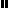 